Je lis ce qui est juste : (2points )Omar a ….			   La tortue cache …. 			Chama a ………je complète par le syllabe qui convient : li – ro – la – ta – vi – sa  (3p)Je rassemble les lettres et je trouve le mot :        (4points)J’écris la phrase suivante :    le lapin saute dans le jardin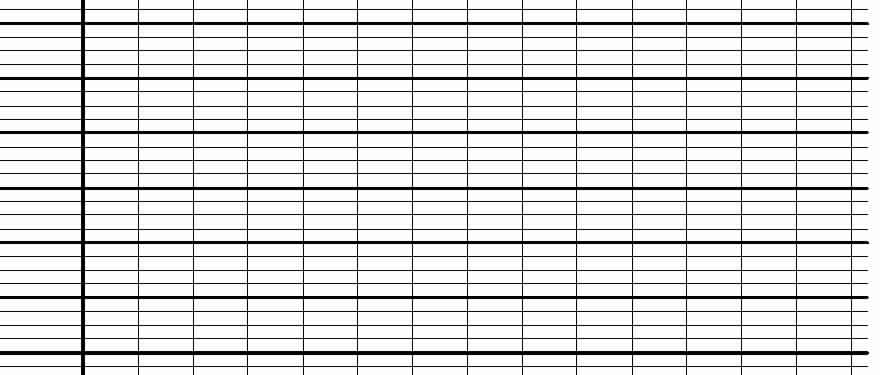 2016/2017A.ScolaireS.S Ain ChifaaEtablissement :3 A.PNiveauIkbal OuaissaProfesseur :FrançaisMatière :Nom de l’élève :Examen 2 – 1ère  Période  Examen 2 – 1ère  Période  Examen 2 – 1ère  Période  Examen 2 – 1ère  Période  Note / 10Note / 10Remarques du professeur Remarques du professeur Le  …….pin Un  ....ivre.....miraun …….pisUne  ……be……de.é , l , c , o , e.................a ,m ,r , i ,d……………………a , s , v , l ,i , e...............................d,s,a,a,l,e……………………..r , o , e , b……………………..o,t,i,t………………..r , o , t , i , c ,t……………………….é, b ,b ,é…..……………..